附件广东省废弃衣物再利用碳普惠方法学(试行)2020年11月目  录引  言	1一、 范围	2二、 规范性引用文件	2三、 术语和定义	2四、 适用条件	3五、减排量普惠性论述	5六、 额外性论述	5七、 避免减排量重复申报的措施	5八、 核算边界的确定	6九、 基准线情景的确定	6十、 减排量计算	6十一、数据来源及监测	14十二、 广东省废弃衣物再利用碳普惠减排量核证报告	16附录A  减排量备案申请材料清单	17附录B  碳普惠减排量备案申请表（模板）	18附录C 广东省废弃衣物再利用碳普惠减排量核证报告（模板）	20附录D 常见化石燃料特性参数默认值	23附录E 蒸汽热焓值表	24参 考 文 献	27引  言为贯彻落实《中共中央、国务院关于加快推进生态文明建设的意见》，在全社会“大力推进绿色发展、循环发展、低碳发展，弘扬生态文化，倡导绿色生活，加快建设美丽中国”，进一步推进全社会低碳行动，探索鼓励绿色低碳生产生活方式的普惠性工作机制，推动废弃衣物再利用碳普惠项目的自愿减排交易，特编制《广东省废弃衣物再利用碳普惠方法学(试行)》。本方法学以《联合国气候变化框架公约》(UNFCCC)下“清洁发展机制(CDM)”及国家自愿减排交易机制下的相关方法学模板为基础，参考和借鉴CDM 项目有关方法学工具、方式和程序，如：《多选垃圾处理方式》(CM-072-V01)和《垃圾填埋气项目》（CM-077-V01）等国家自愿减排项目方法学，以及国际自愿减排市场垃圾焚烧及垃圾卫生填埋气项目相关方法学和要求，结合我省废弃衣物再利用项目实际，经有关领域专家学者及利益相关方反复研讨后编制而成，具有科学性、合理性和可操作性。希望通过本方法学的实施能够提高公众参与垃圾分类的积极性、减少织物垃圾产生的数量、实现生活垃圾减量化。同时，在实现区域经济与社会可持续发展，促进区域经济发展与人口、资源、环境相协调发展等方面起到积极作用。广东省废弃衣物再利用碳普惠方法学(试行)一、 范围本方法学规定了碳普惠制下废弃衣物再利用的碳普惠行为产生的温室气体减排量的核算方法。二、 规范性引用文件下列文件对于本文件的应用是必不可少的。凡是注日期的引用文件，仅所注日期的版本适用于本文件。凡是不注日期的引用文件，其最新版本(包括所有的修改单)适用于本文件。ISO 14064-1：2018 温室气体第一部分 组织层次上对温室气体排放和清除的量化和报告的规范及指南ISO 14064-2：2019 温室气体第二部分 项目层次上对温室气体减排和清除增加的量化、监测和报告的规范及指南广东省碳普惠制试点工作实施方案(粤发改气候[2015]408号)广东省发展改革委关于碳普惠制核证减排量管理的暂行办法 (粤发改规 [2017]1号)《城乡建设统计年鉴》：全国历年城市市容环境卫生情况部分三、 术语和定义下列术语和定义适用于本文件。3.1废弃衣物 discarded clothing指被使用后进入废弃阶段的衣物。 3.2碳普惠行为 low-carbon behavior指广东省相关个人、机构团体和企业自愿参与实施的减少温室气体排放和增加绿色碳汇的低碳行为。本方法学所涉及碳普惠行为指个人或企业回收废弃衣物进行再利用的行为。3.3温室气体排放 greenhouse gas emission指在特定时段内向大气释放的温室气体。本方法学涉及的温室气体种类为二氧化碳、甲烷、氧化亚氮。3.4基准线情景 baseline scenario指在没有该碳普惠行为情景下最现实可行的情景。3.5基准线排放 baseline emission指在基准线情景下发生的二氧化碳排放。	3.6碳普惠行为排放 low-carbon behavior emission指碳普惠行为情景下产生的二氧化碳排放。四、 适用条件4.1 适用的碳普惠行为本方法学适用于广东省相关企业、供销社或其他社会团体等回收废弃衣物，经过高温、紫外线消毒等方式处理后，作为二手衣物直接销售或捐赠的碳普惠行为。同时，本方法学也适用于广东省范围内个人废弃衣物的捐赠行为。4.2 适用的减排量申请对象本方法学适用于个人、企业、供销社或其他社会团体等进行减排量申请。4.3 地理范围本方法学仅适用于广东省内已开展碳普惠制试点工作地区。4.4 涉及的技术/产品本方法学涉及的废弃衣物再利用方式仅包括整理消毒后直接销售或捐赠，不包括废弃衣物再生产为清洁抹布，或用于填充物、绝缘、保温材料等其他再利用方式。4.5 减排量计入期减排量计入期开始日期应不早于2019年1月1日，每批再利用的衣物仅核算一次减排量。4.6 减排量收益分配方式及比例要求个人可自行申请项目减排量，也可委托他人或者单位作为项目组织实施人（或单位）进行申请。个人与项目组织实施人（或单位）应签订委托协议，明确减排量权属、权利及义务关系，由项目组织实施人（或单位）汇总申报项目减排量。企业、供销社或其他社会团体在使用本方法学申请减排量时，应确保：企业、供销社或其他社会团体直接从社区或居民处回收旧衣物时，应保证该部分的减排量转让收入按照某种方式(例如回收时采用现金、实物或优惠券等方式)及比例回馈社区或居民，分配比例不低于该部分的减排量转让收入的50%，并保留相关证明材料(如领取现金、实物或优惠券的签收文件等)以供核查。企业、供销社或其他社会团体未直接从社区或居民处回收旧衣物时，应保证减排量转让收入按照某种方式及比例惠及公众。惠及公众的方式包括但不限于以下几种：直接捐赠公益事业，为碳普惠平台提供实物或优惠券等鼓励公众参与碳普惠，或者在社区举行有偿回收旧衣物等。分配比例不低于项目申请减排量转让收入的30%。企业申报减排量时，需提交收益分配方案，该方案包括但不限于分配范围、分配方式及分配比例等内容，同时企业完成收益分配后，应提供相关证明材料(照片、视频等)供主管部门核查。五、减排量普惠性论述本方法学的减排量普惠性体现在以下两方面：5.1该碳普惠行为具有广泛的公众基础随着居民生活水平逐年提高，在服装上的消费也逐年上涨，导致废弃衣物的产生量逐年增加。废弃衣物来源于公众，因此本方法学的碳普惠行为具有广泛的公众基础。5.2 核证减排量收益可惠及公众根据本方法学第四部分要求，减排量的收益必须按照某种形式反馈社会或居民。此行为确保了核证减排量收益可惠及公众。六、 额外性论述经论证项目符合以下条件之一的，视为具备额外性：依靠财政补贴或政策优惠的行为或活动；行为/活动涉及的产品或技术具备行业先进性；以发挥生态、社会效益为主导功能的行为或活动。废弃衣物的再利用行为属于依靠财政补贴或政策优惠的行为。若没有财政补贴或政策优惠，该行为不具有可持续或自愿发生的经济性。废弃衣物的再利用行为，是以发挥生态、社会效益为主导的行为。主要表现在：废弃衣物被二次穿着后，一方面可以减少织物垃圾产生的数量，实现生活垃圾减量化；另一方面，也相当于节约了原材料消耗以及衣物生产过程中的能源消耗。同时，该行为能够引导公众建立低碳意识，具有明显的社会效益。综上所述，废弃衣物回收进行再利用碳普惠行为具有额外性。七、 避免减排量重复申报的措施为避免减排量人为重复申报，在申报减排量时需同时提供以下信息，并保留相关证明材料以供核查：项目申报单位或个人信息；申报时需提供具有公信力的废弃衣物回收、销售或捐赠记录，如销售发票、装箱单、托运单、提货单等票据。申报项目时需要在申报文件里提交相关证明材料复印件。另外，项目申请人应提供承诺书，声明所申请项目在申请时段内所产生的减排量未在其它减排交易机制下获得签发。八、 核算边界的确定项目的核算边界指广东省行政区域内的碳普惠参与方实施碳普惠项目活动的地理范围内，如废弃衣物回收利用厂区内。为简化计算，不考虑边界内运输车辆产生的化石燃料燃烧排放。  九、 基准线情景的确定9.1 基准线情景的确定废弃衣物再利用行为的基准线情景为：在没有碳普惠项目活动的情况下，废弃衣物将作为垃圾进行焚烧处理或卫生填埋处理。9.2 减排机理本方法学的减排机理为：与基准线相比，该碳普惠行为的实施避免了废弃衣物在作为垃圾进行焚烧或卫生填埋处理时产生的温室气体排放。十、 减排量计算10.1 基准线排放量本项目的基准线情景为在没有碳普惠项目活动的情况下，废弃衣物将作为垃圾进行焚烧或卫生填埋处理。鉴于目前广东省两种垃圾处理方式并存，因此基准线排放量取两种处理方式的加权平均值，并考虑方法学所涉及的废弃衣物再次面临被当做废弃物进行处理时可能带来的不确定性。步骤1：计算基准线情景下，废弃衣物全部进行焚烧处理时产生的排放量，按式(1~3)计算：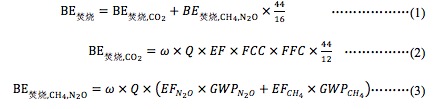 式中：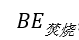 ：基准线情景下，作为二手衣物直接再销售或捐赠的废弃衣物作为垃圾进行焚烧处理时产生的排放(tCO2e)；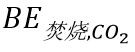 ：基准线情景下，废弃衣物焚烧处理时产生的CO2排放(tCO2e)；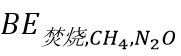 ：基准线情景下，废弃衣物焚烧处理时产生的CH4，N2O排放(tCO2e)；：废弃衣物干重比，参考《2006 IPCC国家温室气体排放清单指南》第5卷第 2 章表 2.4，取默认值80%；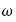 Q:作为二手衣物直接再销售或捐赠的废弃衣物的实际重量(t)；：基准线情景下，废弃衣物焚烧处理时所采用的焚烧设备的燃烧效率，参考《2006 IPCC国家温室气体排放清单指南》第5卷5.4.1.3 氧化因子部分，取默认值100%；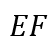 FCC：废弃衣物中的总碳含量(tC/t)，参考《2006 IPCC国家温室气体排放清单指南》第5卷第 2 章表 2.4，取默认值50%；FFC：废弃衣物总碳含量中的化石碳比例(重量比例)，参考《2006 IPCC国家温室气体排放清单指南》第5卷第2章表 2.4，取默认值20%；44/16：转换因子(tCO2/tCH4) ;44/12：转换因子(tCO2/tC) ；：基准线情景下，废弃衣物焚烧处理时N2O排放因子(tN2O/t)，参考《多选垃圾处理方式》(CM-072-V01)，本方法学N2O排放因子取1.21× 50×10-6 tN2O/t(按连续焚化炉计)；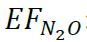 ：氧化亚氮全球变暖潜势，参考《IPCC第五次评估报告》，取265；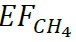 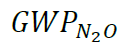 ：CH4排放因子(tCH4/t) ，参考《多选垃圾处理方式》(CM-072-V01)，取0 tCH4/t(按连续焚烧流化床类型计)；：甲烷全球变暖潜势，参考《IPCC第五次评估报告》，取28。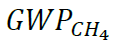 根据上述默认值，基准线情景下，废弃衣物焚烧处理时产生的排放量按式(4)简化计算:    ……………………(4)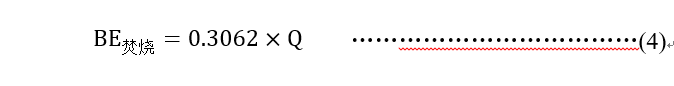 式中：Q ：第y年作为二手衣物直接再销售或捐赠的废弃衣物的量(t)；0.3062 ：单位废弃衣物焚烧排放系数(tCO2/t废弃衣物)。步骤2：计算基准线情景下，废弃衣物全部进行卫生填埋处理时产生的CO2排放量。计算时，仅需考虑填埋场对甲烷进行收集和销毁，不考虑甲烷的综合利用(比如发电、供热等)，按式(5~8)计算：     ………………(5)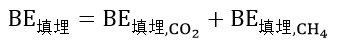        ………………(6)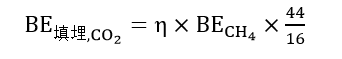 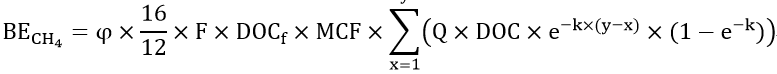 ………………(7)………………(8)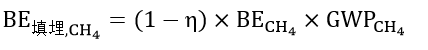 式中：：基准线情景下，作为二手衣物直接再销售或捐赠的废弃衣物作为垃圾进行填埋处理时产生的排放(tCO2)；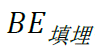 ：基准线情景下，废弃衣物进行卫生填埋处理时产生的CO2排放 (tCO2)；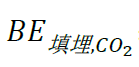 ：基准线情景下，废弃衣物卫生填埋处理时产生的CH4排放 (tCO2e)；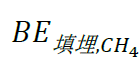 ：垃圾填埋气收集系统的效率，参考《垃圾填埋气项目》(CM-077-V01)，取默认值50%；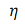 ：废弃衣物进行卫生填埋处理时产生的CH4排放量(tCH4)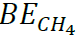 44/16 ：转换因子(tCO2/tCH4);：甲烷全球变暖潜势，参考《IPCC第五次评估报告》，取28;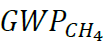 ：计算模型不确定性矫正系数，参考《Emissions from solid waste disposal sites》（《固体废弃物处理站的排放计算工具》），取默认值0.75；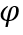 16/12：转换因子(tCH4/tC);F：填埋气中甲烷含量，参考《Emissions from solid waste disposal sites》（《固体废弃物处理站的排放计算工具》），取默认值0.5；DOCf ：可降解的有机碳的含量，参考《Emissions from solid waste disposal sites》（《固体废弃物处理站的排放计算工具》），取默认值0.5；MCF ：甲烷矫正系数，参考《Emissions from solid waste disposal sites》（《固体废弃物处理站的排放计算工具》），取默认值1；Q ：作为二手衣物直接再销售或捐赠的废弃衣物的实际重量(t)DOC ：废弃衣物中可降解有机碳含量，参考《Emissions from solid waste disposal sites》（《固体废弃物处理站的排放计算工具》），取默认值24%；k：废弃衣物的腐烂速率，参考《Emissions from solid waste disposal sites》（《固体废弃物处理站的排放计算工具》），取默认值0.07；x：计算期年份，从碳普惠项目实施开始算；y：排放计算年，参考《Emissions from solid waste disposal sites》（《固体废弃物处理站的排放计算工具》）简化计算部分，取21年。根据上述默认值，基准线情景下，废弃衣物进行卫生填埋处理时产生的排放量按式(9)简化计算:  ………………………………(9)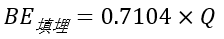 式中：Q ：第y年作为二手衣物直接再销售或捐赠的废弃衣物的量(t)；0.7104 ：单位废弃衣物进行卫生填埋排放系数(tCO2/t废弃衣物)。步骤3：根据碳普惠实施年份，广东省通过焚烧/卫生填埋处理的生活垃圾量分别占生活垃圾总处理量的比例，按式(10)加权计算基准线排放量：   ………………(10)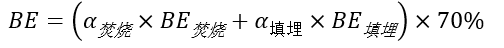 式中：：碳普惠实施年份，广东省通过焚烧处理的生活垃圾量占生活垃圾总处理量的比例(%)，可参考《城乡建设统计年鉴》中数据进行计算，若当年数据不可得，可采用最新可得数据进行计算；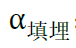 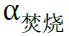 ：碳普惠实施年份，广东省通过卫生填埋处理的生活垃圾量占生活垃圾总处理量的比例(%)，可参考《城乡建设统计年鉴》中数据进行计算，若当年数据不可得，可采用最新可得数据进行计算；：基准线情景下，作为二手衣物直接再销售或捐赠的废弃衣物作为垃圾进行焚烧处理时产生的排放(tCO2)；：基准线情景下，作为二手衣物直接再销售或捐赠的废弃衣物作为垃圾进行卫生填埋处理时产生的排放(tCO2)；70% ：二手衣物再利用后处理方式的不确定性系数。10.2 碳普惠行为排放量碳普惠行为排放量包括废弃衣物循环再利用生产过程中产生的温室气体排放量，按式(11)计算： ……………………(11)                             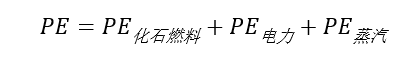 式中：：碳普惠行为排放量 (tCO2e)；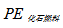 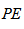 ：回收再利用的废弃衣物再利用生产过程中所消耗的化石燃料(如自产蒸汽消耗的化石燃料)产生的碳普惠行为排放量 (tCO2e)，按式(12)计算；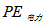 ：回收再利用的废弃衣物再利用生产过程中所消耗的电量产生的碳普惠行为排放量 (tCO2e)，按式(13)计算；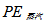 ：回收再利用的废弃衣物再利用生产过程中所消耗的蒸汽产生的碳普惠行为排放量 (tCO2e)，按式(14)计算。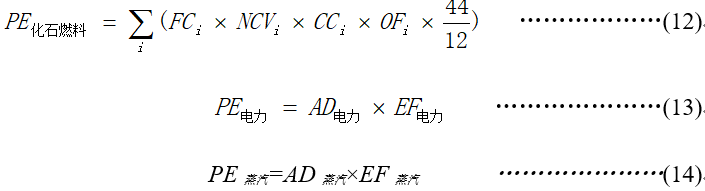 式中： 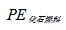 ：第y年回收再利用的废弃衣物再利用过程中所消耗的化石燃料(如自产蒸汽消耗的化石燃料)产生的碳普惠行为排放量 (tCO2e)；FCi ：化石燃料品种i的消费量，对固体或液体燃料以t为单位，对气体燃料以万Nm3为单位；NCVi ：化石燃料品种i的低位热值(GJ/t，GJ/万Nm3)，具体数值见附录D；CCi ：化石燃料品种i的单位热值含碳量(tC/GJ)，具体值见附录D；OFi ：化石燃料i的碳氧化率，液体燃料的碳氧化率取缺省值98%；气体燃料的碳氧化率取缺省值99%；固体燃料的碳氧化率按照燃料品种参考附录D；44/12 ：二氧化碳及碳的相对分子质量之比;：第y年回收再利用的废弃衣物再利用生产过程中所消耗的电量产生的碳普惠行为排放量 (tCO2e)；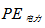 ：第y年回收再利用的废弃衣物再利用生产过程中所消耗的蒸汽产生的碳普惠行为排放量 (tCO2e)；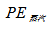 ：企业净购入的电力消费量(MWh)；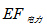 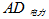 ：电力供应的CO2排放因子(tCO2/MWh)，采用《广东省企业(单位)二氧化碳排放信息报告指南》(2018年修订版)的电力排放因子，取默认值0.6379 tCO2/MWh;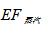 ：蒸汽供应的CO2排放因子(tCO2/GJ)，采用《工业其他行业企业温室气体排放核算方法与报告指南 (试行)》中的蒸汽排放因子，取默认值0.11tCO2/GJ；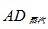 ：企业净购入的蒸汽消费量(GJ)；以质量单位计量的蒸汽转换为热量单位时按式(15)公式计算：……………………(15)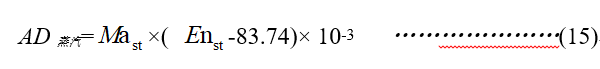 式中：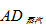 ：蒸汽的热量(GJ)；：蒸汽的质量(t蒸汽)；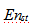 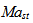 ：蒸汽所对应的温度、压力下每千克蒸汽的热晗(kJ/kg)，具体数值查阅附录E表1和表2。10.3 泄露排放量本方法学不考虑泄漏排放量。10.4 碳普惠行为减排量回收废弃衣物碳普惠减排量按式(16)计算：……………………(16)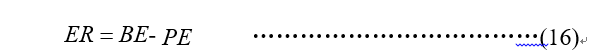 式中：ER：碳普惠行为减排量，(tCO2e)；BE：碳普惠行为基准线排放量，(tCO2e)；PE：碳普惠行为排放量，(tCO2e)。10.5 简化的减排量计算公式减排量的简化计算按式(17)：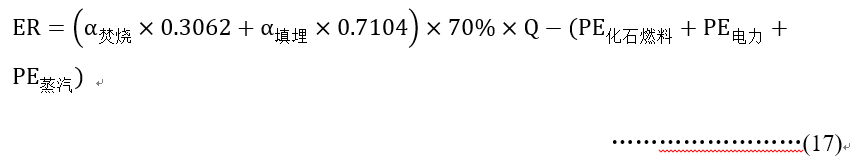 ……………………(17)式中：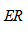 ：碳普惠行为减排量，(tCO2e)；：作为二手衣物直接再销售或捐赠的废弃衣物的实际重量(t)；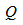 ：碳普惠实施年份，广东省通过焚烧处理的生活垃圾量占生活垃圾总处理量的比例(%)。可参考《城乡建设统计年鉴》中数据进行计算。若当年数据不可得，可采用最新可得数据进行计算；：碳普惠实施年份，广东省通过卫生填埋处理的生活垃圾量占生活垃圾总处理量的比例(%)。可参考《城乡建设统计年鉴》中数据进行计算。若当年数据不可得，可采用最新可得数据进行计算；0.3062：单位废弃衣物焚烧排放系数(tCO2/t废弃衣物)；0.7104：单位废弃衣物卫生填埋排放系数(tCO2/t废弃衣物)；70%：二手衣物再利用后处理方式的不确定性系数；：计算方法见上文公式(12)；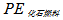 ：计算方法见上文公式(13)；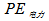 ：计算方法见上文公式(14)和(15)。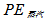 十一、数据来源及监测所需监测的参数和数据如下十二、 广东省废弃衣物再利用碳普惠减排量核证报告广东省废弃衣物再利用碳普惠减排量核证报告包含但不限于以下内容：1) 项目申请人基本信息；2) 项目负责人与联系人；3) 项目基本信息；4) 数据和参数；5) 广东省废弃衣物再利用碳普惠核证减排量计算结果；6) 核证结论。广东省废弃衣物再利用碳普惠减排量核证报告模板见附录C。附录A  减排量备案申请材料清单项目计入期内，每次申请减排量备案时申请者至少向地方主管部门提交以下申请材料：《碳普惠减排量备案申请表》；第三方机构出具的《广东省废弃衣物再利用碳普惠减排量核证报告》；申请备案的减排量未在其他减排机制下重复申报承诺书；个人委托项目组织实施人（或单位）申报项目减排量的委托协议（如有）；收益分配方案相关材料；证件：个人提供身份证复印件；单位提交统一社会信用代码证（或组织机构代码证、营业执照）复印件及法人代表身份证复印件；废弃衣物回收记录、销售凭证和捐赠记录（如有）复印件；废弃衣物再利用生产过程中消耗的化石燃料统计数据和/或发票复印件；供电局提供的电费发票或电费通知单复印件；供汽方提供的发票或结算凭证复印件。附录B  碳普惠减排量备案申请表（模板）碳普惠减排量备案申请表提交日期：   年   月    日                                       版本号：附录C 广东省废弃衣物再利用碳普惠减排量核证报告（模板）提交日期：　年　　月      日　　　　               　          版本号：附录D 常见化石燃料特性参数默认值附录E 蒸汽热焓值表表 2  过热蒸汽热焓表参 考 文 献[1]  《多选垃圾处理方式》(CM-072-V01)，国家发展改革委气候司[2]  《垃圾填埋气项目》(CM-077-V01)，国家发展改革委气候司[3]  《Emissions from solid waste disposal sites》(《固体废弃物处理站的排放计算工具》)，联合国清洁发展机制执行理事会[4]  《工业其他行业企业温室气体排放核算方法与报告指南 (试行)》，国家发展改革委办公厅[5]  《2006年IPCC国家温室气体清单指南》，政府间气候变化专业委员会[6]  《IPCC第五次评估报告》，政府间气候变化专业委员会[7]  《广东省企业(单位)二氧化碳排放信息报告指南》(2018年修订版)，广东省发展改革委数据/参数：Q 数据单位：t描述：作为二手衣物直接再销售或捐赠的废弃衣物的实际重量，并按照不同的去向(出口国外、国内销售、捐赠)分别统计汇总。数据来源：测量方法和程序:监测频率按批次监测统计QA/QC程序：无数据/参数：FCi数据单位：t或万Nm3描述：废弃衣物再利用生产过程中消耗的化石燃料量数据来源：项目参与方实测数据测量方法和程序:使用质量计量设备或流量计计量监测频率实时监测QA/QC程序：监测设备需要进行定期维护和测试以保证精度。使用供货方发票交叉复核。数据/参数：AD电力数据单位：MWh描述：废弃衣物再利用生产过程中净购入的电量数据来源：电费发票/电费通知单测量方法和程序:使用供电局提供的电费发票/电费通知单监测频率连续监测QA/QC程序：电表需要进行定期(依据电表供应商的规定)维护和测试以保证精度(不低于0.2S级)。数据/参数：AD蒸汽数据单位：GJ描述：废弃衣物再利用生产过程中净购入蒸汽量数据来源：供汽方提供的发票/结算凭证测量方法和程序:供汽方提供的发票/结算凭证监测频率连续监测QA/QC程序：流量计需要进行定期(依据计量装置供应商的规定)维护和测试以保证精度。1-申请方基本信息1-申请方基本信息1.1 申请人单位名称：                                                  单位地址：                                                  法人代表/个人：                                              证件号码：                                                  （注：单位填写统一社会信用代码或组织机构代码）单位类型：□企业  □供销社  □其他社会团体  □个人  □其他                1.2联系人项目联系人：                                                                                                       E-mail：                                                                                                             电话：                        传真：                          2-申请备案减排量基本信息2-申请备案减排量基本信息2.1项目名称及领域项目名称：                                           领域：□可再生能源 □能效提升 □交通 □农林业 □节能与低碳产品 □废弃物处理 □其他2.2 方法学选用方法学：                                         方法学备案编号：                                     2.3 本次申请签发减排量的起止日期      年   月     日  至        年   月     日2.4 申请签发的减排量减排量:          tCO2e（项目信息及减排量计算，详见碳普惠减排量核证报告）3-申请人申明3-申请人申明本人申明：本人（公司）承诺对项目和申报材料的真实性负责，对申报资格和申报条件的符合性负责。保证所提交的材料真实、完整、准确，并在申报过程中不存在任何弄虚作假或者其他违反法律、法规和政策的行为。本人（公司）确认，在上述申请时段内所产生的减排量真实有效，未在其它减排交易机制下获得签发。若有虚报假报及重复申请签发，本人将承担由此引起的法律责任。法定代表/个人签字：  单位盖章:                                                 日期：     年    月    日本人申明：本人（公司）承诺对项目和申报材料的真实性负责，对申报资格和申报条件的符合性负责。保证所提交的材料真实、完整、准确，并在申报过程中不存在任何弄虚作假或者其他违反法律、法规和政策的行为。本人（公司）确认，在上述申请时段内所产生的减排量真实有效，未在其它减排交易机制下获得签发。若有虚报假报及重复申请签发，本人将承担由此引起的法律责任。法定代表/个人签字：  单位盖章:                                                 日期：     年    月    日4-市级生态环境部门意见4-市级生态环境部门意见4-市级生态环境部门意见单位盖章                             年    月    日单位盖章                             年    月    日单位盖章                             年    月    日5-省级生态环境部门意见5-省级生态环境部门意见         单位盖章                                                     年    月    日         单位盖章                                                     年    月    日注1：灰色底纹部分为非填写部分。注1：灰色底纹部分为非填写部分。1-项目申请人基本信息1-项目申请人基本信息1-项目申请人基本信息1-项目申请人基本信息1-项目申请人基本信息1-项目申请人基本信息1-项目申请人基本信息单位名称单位地址单位地址法人代表统一社会信用代码统一社会信用代码单位类型□企业  □供销社  □其他社会团体     □其他        □企业  □供销社  □其他社会团体     □其他        □企业  □供销社  □其他社会团体     □其他        □企业  □供销社  □其他社会团体     □其他        □企业  □供销社  □其他社会团体     □其他        □企业  □供销社  □其他社会团体     □其他        申请人姓名*地址*地址*身份证号*2-联系方式2-联系方式2-联系方式2-联系方式2-联系方式2-联系方式2-联系方式姓名职务办公电话办公电话移动电话移动电话邮箱地址3-项目基本信息3-项目基本信息3-项目基本信息3-项目基本信息3-项目基本信息3-项目基本信息3-项目基本信息3.1-项目名称3.2-选用方法学名称及版本3.3-是否为打捆申报□否    □是(若选择“否”，请在3.5中的对应表格填写相关信息；若选择“是”，请在3.5填写所有项目信息)□否    □是(若选择“否”，请在3.5中的对应表格填写相关信息；若选择“是”，请在3.5填写所有项目信息)□否    □是(若选择“否”，请在3.5中的对应表格填写相关信息；若选择“是”，请在3.5填写所有项目信息)□否    □是(若选择“否”，请在3.5中的对应表格填写相关信息；若选择“是”，请在3.5填写所有项目信息)□否    □是(若选择“否”，请在3.5中的对应表格填写相关信息；若选择“是”，请在3.5填写所有项目信息)□否    □是(若选择“否”，请在3.5中的对应表格填写相关信息；若选择“是”，请在3.5填写所有项目信息)3.4-核算周期      年    月    日  至        年    月    日      年    月    日  至        年    月    日      年    月    日  至        年    月    日      年    月    日  至        年    月    日      年    月    日  至        年    月    日      年    月    日  至        年    月    日3.5-项目核算边界4-数据和参数4-数据和参数4-数据和参数4-数据和参数4-数据和参数4-数据和参数4-数据和参数4.1-缺省数据4.2-监测数据5-减排量计算结果5-减排量计算结果5-减排量计算结果5-减排量计算结果5-减排量计算结果5-减排量计算结果5-减排量计算结果5.1碳普惠核证减排量6-核证结论6-核证结论6-核证结论6-核证结论6-核证结论6-核证结论6-核证结论    经核证，          (项目名称)         于     年     月     日  至       年     月     日产生的碳普惠核证减排量(PHCER)为              吨二氧化碳当量。    经核证，          (项目名称)         于     年     月     日  至       年     月     日产生的碳普惠核证减排量(PHCER)为              吨二氧化碳当量。    经核证，          (项目名称)         于     年     月     日  至       年     月     日产生的碳普惠核证减排量(PHCER)为              吨二氧化碳当量。    经核证，          (项目名称)         于     年     月     日  至       年     月     日产生的碳普惠核证减排量(PHCER)为              吨二氧化碳当量。    经核证，          (项目名称)         于     年     月     日  至       年     月     日产生的碳普惠核证减排量(PHCER)为              吨二氧化碳当量。    经核证，          (项目名称)         于     年     月     日  至       年     月     日产生的碳普惠核证减排量(PHCER)为              吨二氧化碳当量。    经核证，          (项目名称)         于     年     月     日  至       年     月     日产生的碳普惠核证减排量(PHCER)为              吨二氧化碳当量。核证机构名称(盖章) ：日期：    年    月    日　　核证机构名称(盖章) ：日期：    年    月    日　　核证机构名称(盖章) ：日期：    年    月    日　　核证机构名称(盖章) ：日期：    年    月    日　　核证机构名称(盖章) ：日期：    年    月    日　　核证机构名称(盖章) ：日期：    年    月    日　　核证机构名称(盖章) ：日期：    年    月    日　　注：灰色底纹部分为非填写部分。注：灰色底纹部分为非填写部分。注：灰色底纹部分为非填写部分。注：灰色底纹部分为非填写部分。注：灰色底纹部分为非填写部分。注：灰色底纹部分为非填写部分。注：灰色底纹部分为非填写部分。燃料品种燃料品种低位发热量低位发热量单位热值含碳量(tC/GJ)燃料碳氧化率燃料品种燃料品种缺省值单位单位热值含碳量(tC/GJ)燃料碳氧化率固体燃料无烟煤24.515GJ/t27.4994%固体燃料烟煤23.204GJ/t26.1893%固体燃料褐煤14.449GJ/t28.0096%固体燃料洗精煤26.344GJ/t25.4093%固体燃料其它洗煤15.373GJ/t25.4090%固体燃料型煤17.46GJ/t33.6090%固体燃料焦炭28.446GJ/t29.4093%液体燃料原油42.62GJ/t20.1098%液体燃料燃料油40.19GJ/t21.1098%液体燃料汽油44.80GJ/t18.9098%液体燃料柴油43.33GJ/t20.2098%液体燃料一般煤油44.75GJ/t19.6098%液体燃料石油焦31.00GJ/t27.5098%液体燃料其它石油制品40.19GJ/t20.0098%液体燃料焦油33.453GJ/t22.0098%液体燃料粗苯41.816GJ/t22.7098%气体燃料炼厂干气46.05GJ/t18.2099%气体燃料液化石油气47.31GJ/t17.2099%气体燃料液化天然气41.868GJ/t15.3099%气体燃料天然气389.31GJ/万 Nm315.3099%气体燃料焦炉煤气173.854GJ/万 Nm313.6099%气体燃料高炉煤气37.69GJ/万 Nm370.8099%气体燃料转炉煤气79.54GJ/万 Nm349.6099%气体燃料密闭电石炉炉气111.19GJ/万 Nm339.5199%表 1  饱和蒸汽热焓表表 1  饱和蒸汽热焓表表 1  饱和蒸汽热焓表表 1  饱和蒸汽热焓表表 1  饱和蒸汽热焓表表 1  饱和蒸汽热焓表压力(MPa)温度(℃)焓(kJ / kg)压力(MPa)温度(℃)焓(kJ / kg)0.0016.982513.81.00179.882777.00.00217.512533.21.10184.062780.40.00324.102545.21.20187.962783.40.00428.982554.11.30191.62786.00.00532.902561.21.40195.042788.40.00636.182567.11.50198.282790.40.00739.022572.21.60201.372792.20.00841.532576.71.40204.32793.80.00943.792580.81.50207.12795.10.01045.832584.41.90209.792796.40.01554.002598.92.00212.372797.40.02060.092609.62.20217.242799.10.02564.992618.12.40221.782800.40.03069.122625.32.60226.032801.20.04075.892636.82.80230.042801.70.05081.352645.03.00233.842801.90.06085.952653.63.50242.542801.30.07089.962660.24.00250.332799.40.08093.512666.05.00263.922792.80.09096.712671.16.00275.562783.30.1099.632675.77.00285.82771.40.12104.812683.88.00294.982757.50.14109.322690.89.00303.312741.80.16113.322696.810.0310.962724.40.18116.932702.111.0318.042705.40.20120.232706.912.0324.642684.80.25127.432717.213.0330.812662.40.30133.542725.514.0336.632638.30.35138.882732.515.0342.122611.60.40143.622738.516.0347.322582.70.45147.922743.817.0352.262550.80.50151.852748.518.0356.962514.40.60158.842756.419.0361.442470.10.70164.962762.920.0365.712413.90.80170.422768.421.0369.792340.20.90175.362773.022.0373.682192.5温度压力压力压力压力压力压力压力压力压力压力压力压力温度0.01 MPa0.1 MPa0.5 MPa1 MPa3 MPa5 MPa7 MPa10 MPa14 MPa20 MPa25 MPa30 MPa0℃00.10.51357.110.114.120.125.13010℃4242.142.54344.946.948.851.755.661.366.170.820℃83.98484.384.886.788.690.493.297102.5107.1111.740℃167.4167.5167.9168.3170.1171.9173.6176.3179.8185.1189.4193.860℃2611.3251.2251.2251.9253.6255.3256.9259.4262.8267.8272276.180℃2649.3335335.3335.7337.3338.8340.4342.8346350.8354.8358.7100℃2687.32676.5419.4419.7421.2422.7424.2426.5429.5434437.8441.6120℃2725.42716.8503.9504.3505.7507.1508.5510.6513.5517.7521.3524.9140℃2763.62756.6589.2589.5590.8592.1593.4595.4598602605.4603.1160℃28022796.22767.3675.7676.9678679.2681683.4687.1690.2693.3180℃2840.62835.72812.12777.3764.1765.2766.2767.8769.9773.1775.9778.7200℃2879.32875.22855.52827.5853853.8854.6855.9857.7860.4862.8856.2220℃2918.32914.728982874.9943.9944.4945.0946947.2949.3951.2953.1240℃2957.42954.32939.92920.528231037.81038.01038.41039.11040.31041.51024.8260℃2996.82994.12981.52964.82885.511351134.71134.31134.111341134.31134.8280℃3036.530343022.93008.32941.828571236.71235.21233.51231.61230.51229.9300℃3076.33074.13064.23051.32994.22925.42839.21343.71339.51334.61331.51329350℃31773175.33167.63157.73115.73069.23017.02924.22753.51648.41626.41611.3400℃3279.432783217.832643231.63196.93159.73098.530042820.12583.22159.1420℃3320.963319.683313.83306.63276.93245.43211.03155.983072.722917.022730.762424.7440℃3362.523361.363355.93349.33321.93293.23262.33213.463141.443013.942878.322690.3450℃3383.33382.23377.13370.73344.43316.83288.03242.23175.83062.42952.12823.1460℃3404.423403.343398.33392.13366.83340.43312.43268.583205.243097.962994.682875.26480℃3446.663445.623440.93435.13411.63387.23361.33321.343264.123169.083079.842979.58500℃3488.93487.93483.73478.33456.43433.83410.23374.133233240.231653083.9520℃3531.823530.93526.93521.863501.283480.123458.63425.13378.43303.732373166.1540℃3574.743573.93570.13565.423546.163526.443506.43475.43432.53364.63304.73241.7550℃3593.23595.43591.73587.23568.63549.63530.23500.43459.23394.33337.33277.7560℃36183617.223613.643609.243591.183572.763554.13525.43485.83423.63369.23312.6580℃3661.63660.863657.523653.323636.343619.083601.63574.93538.23480.93431.23379.8600℃3705.23704.53701.43697.43681.53665.43649.036243589.83536.93491.23444.2